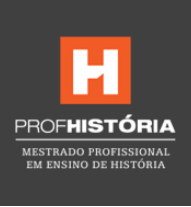 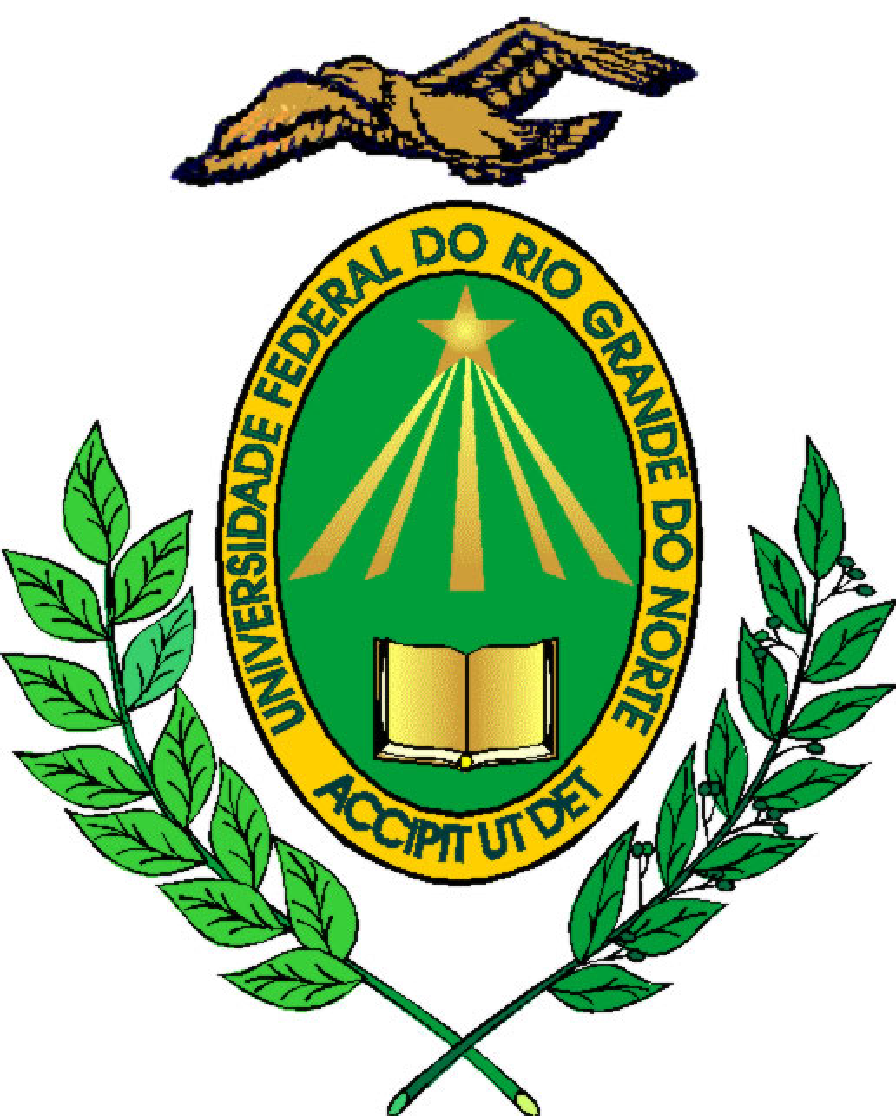 Defesa de MestradoMESTRANDO: _______________________________________________TÍTULO: “__________________________________________________________________________________________________________________________________________________________”DATA: ____/_____/_______PARECER: BANCA EXAMINADORA:__________________________________Nome Orientador(a) (UFRN - Presidente) – ORIENTADOR (A)________________________________Nome examinador(a)(UFRN - Examinador(a) Interno)_____________________Nome examinador(a)  (Nome/sigla da Instituição)- Examinador(a) Externa)Natal, _____ de______ de 202__.ATA DA SESSÃO PÚBLICA DE DEFESA DE DISSERTAÇÃO DE MESTRADO DO(A) DISCENTE ______________________________________________, NO PROGRAMA DE PÓS-GRADUAÇÃO EM ENSINO DE HISTÓRIA, DO CENTRO DE CIÊNCIAS HUMANAS, LETRAS E ARTES.Aos____ do mês de ____ de 202_, às ______ horas em sessão pública realizada por videoconferência (ou na sala________), reuniu-se a Banca Examinadora constituída pelos Professores Doutores ________ (presidente), _________ (examinador(a) interno(a)) e _____________________( examinador(a) interno(a)), nos termos do Artigo 40, da Resolução n° 072/04 – CONSEPE e Artigo 44 do Regimento Interno do Programa de Pós-Graduação em Ensino de  História da Universidade Federal do Rio Grande do Norte, para a avaliação do texto apresentado para a defesa de dissertação de _____________________________________, intitulado “_______________________________________”. Após a avaliação, a Banca Examinadora emitiu o parecer em anexo, considerando ___________. Nada mais havendo a tratar, foi encerrada a sessão, devendo a presente ata ser assinada por todos os membros da Comissão Avaliadora.                                                                                    Natal, ___ de ______ de 202__. __________________________________Nome Orientador(a) (UFRN - Presidente) – ORIENTADOR (A)________________________________Nome examinador(a)(UFRN - Examinador(a) Interno)_____________________Nome examinador(a)  (Nome/sigla da Instituição)- Examinador(a) Externa)